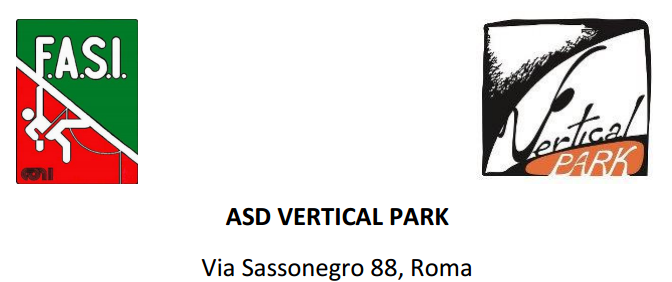 CIRCUITO GIOVANILE F.A.S.I. –PROGRAMMA TAPPA N° 1Boulder UNDER 8-10-12-14Domenica 12 febbraio 2017Costo Iscrizione gara €10. Domenica 12 febbraio 2017 Palestra A.S.D. VERTICAL PARK Via Sassonegro 88, 00169 ROMA Società organizzatrice ASD VERTICAL PARK  - Direttore di gara: ROBERTO PODIO - Tracciatore: PODIO ROBERTO- Elaboratore dati – giudice di gara : ALESSANDRO CHECCHI – ANDREA GIURATOInformazioni generali: under 8-10-12-14Alla conferma dell’iscrizione verrà consegnato al responsabile della società il pacco gara per ogni singolo atleta iscritto.La gara si svolgerà in formula raduno, ciascuna categoria avrà a diposizione 1,45 ore per risolvere 10 boulder, con un massimo di 5 tentativi per problema, con conteggio dei tentativi, per top e zone. Programma di gara : Iscrizione ore 09,30 categorie u8-12ore 10,00 inizio gara boulder u8-12ore 11,00 iscrizioni u10-14ore 11,45 gara boulder u10-14 ore 12,30 premiazioni u8-12 ore 14,00 premiazioni u10 -14Obbligatoria pre-iscrizione da parte della società di appartenenza. Dovranno pervenire entro e non oltre le ore 24,00 di giovedi 9 febbraio 2017 tramite il sito internet della FASI www.giovani.federclimb.it N.B. tale programma potrà subire variazioni a seconda del numero dei partecipanti. Tutte le modifiche saranno pubblicate entro l’11.02.2017 sul nostro sito www.verticalpark.it.Per altre eventuali informazioni potete contattarci ai seguenti recapiti: Mail : info@verticalpark.it Roberto Podio : 3335295694, Dimpflmeier Luca : 3394282167